ЛЕКЦІЯ 4. СТРУКТУРНІ ЗМІНИ У НАЦІОНАЛЬНОМУ БАГАТСТВІ ТА ЕКОНОМІЧНИЙ РОЗВИТОК4.1. Структурні особливості національного багатства України4.2. Продукти інтелектуальної власності як нематеріальні елементи національного багатства України4.3. Структурні диспропорції в трудовій сферіНаціональне багатство безпосередньо пов’язане з виробництвом національного продукту і його відтворенням. Воно зростає і збільшується насамперед за рахунок національного продукту, який відтворюється на розширеній основі.Національне багатство — це сукупність матеріальних благ, нагромаджених суспільством за всю його історію. Іншими словами, національне багатство − це все те, чим володіє країна сьогодні − все матеріальне багатство суспільства. Таке тлумачення національного багатства надається в сучасній економічній літературі та статистиці. Але дискусії щодо визначення сутності національного багатства та його структури тривають.За методологією СНР, до складу національного багатства включається сукупність матеріальних активів, створених людиною, природних ресурсів, а також чисті фінансові активи.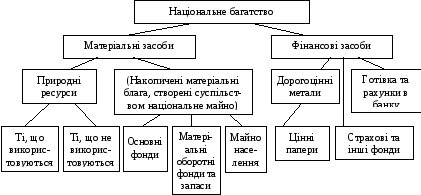 Чисті фінансові активи – це різниця між вартістю фінансових активів і сумою зобов’язань господарюючих суб’єктів даної країни. Національні рахунки, в яких відображаються величина складових національного багатства мають форму балансів – активів і пасивів. До активів відносяться валове нагромадження багатства. Пасивами виступають фінансові зобов’язання та чисте багатство. Складовими валового нагромадження багатства виступають: нефінансові вироблені активи: – валове нагромадження основного капіталу за винятком його споживання; – зміна запасів матеріальних оборотних коштів; – придбання за виключенням вибуття цінностей; нефінансові невироблені активи: – придбання за виключенням вибуття невироблених нефінансових активів; фінансові активи: – обсяг кредитування за виключенням запозичень (згідно фінансового рахунку). До невироблених нефінансових активів відносяться: 1) матеріальні активи: земля, корисні копалини, водні ресурси, невирощувані біологічні ресурси; 2) нематеріальні активи: патенти, ліцензії, гудвіли тощо. Відповідні складові валового нагромадження багатства відображаються в рахунку капіталу СНР.Думка більшості економістів зводиться до того, що оцінювати багатство країни можна з двох основних принципово різних позицій: з точки зору корисності для суспільства або з точки зору цінності цього багатства в рамках ведення економічної діяльності у вузькому розумінні. Ці позиції формують й основні методи обчислення величини НБ. З огляду на перший підхід, величину національного багатства слід оцінювати за витратами на створення чи добування тих чи інших матеріальних й нематеріальних активів або ресурсів. Подібний підхід має ряд недоліків, які пов’язані із використанням офіційних статистичних даних, на яких наголошує більшість дослідників, а саме: 1) складність оцінки існуючих запасів корисних копалин (у зв’язку з її відсутністю в статистичній звітності); 2) відсутність об’єктивної оцінки людського потенціалу; 3) завищення вартості виробленого капіталу (необоротних активів) у зв’язку із врахуванням інфляції через їх переоцінку підприємствами; 4) заниження вартості індивідуального майна громадян, як складової національного багатства, оскільки обліковується воно за вартістю придбання, яка, на відміну від основних фондів, не підлягає індексації. В той же час, другий підхід – з точки зору економічної діяльності, дозволяє оцінити величину національного багатства, виходячи з двох критеріїв – ринкової капіталізації або інвестиційної вартості. У випадку ринкової капіталізації оцінюється об’єктивна вартість благ, що входять до національного багатства. В другому випадку маємо справу із суб’єктивною оцінкою – споживчою вартістю благ, тож другий критерій не виступає визначальним при оцінці національного багатства.Сучасна економічна теорія все частіше критикує тезу про матеріальний зміст багатства і висловлюється за його уточнення і доповнення новими елементами. Це пов’язане з тим, що в наш час у розвинутих країнах відбувається посилення гуманістичних тенденцій у теорії і практиці господарювання. Розвиток суспільства розглядається в єдності матеріальних, духовних, етнічних і культурних цінностей.Якщо раніше розвиток країни визначався ступенем нарощування матеріально-речових обсягів виробництва, то на сучасному етапі вирішальне значення мають ефективні якісні перетворення і структурні зрушення в економіці. Можливість цих зрушень визначається в значно більшій мірі, ніж раніше, станом нематеріальних форм багатства і сфер, які забезпечують розвиток людини. Тому особливої актуальності в сучасних умовах набувають дослідження формування і розвитку нематеріальних форм багатства, пов’язаних з людиною.Нематеріальне багатство суспільства − це ті його елементи, що перш за все визначають якість робочої сили − науково-технічний, освітній, культурний потенціал.Таким чином, у широкому розумінні національне багатство включає в себе як матеріальне, так і нематеріальне багатство країни.Основними елементами матеріальної форми національного багатства є: виробничий капітал, у структурі якого виділяють основний і оборотний капітал; основний капітал сфери нематеріального виробництва (школи, лікарні, культурно-освітні і спортивні об’єкти, житлові будинки); резерви капітальних благ (законсервовані запаси основного капіталу); майно домашніх господарств (індивідуальне житло, засоби праці і предмети тривалого використання − автомобілі, меблі, побутова техніка тощо), а також запаси і резерви споживчих благ. До складу національного багатства відносять і природні ресурси країни, які залучені до господарського обороту (земля, надра, вода, ліси, атмосфера, клімат). Корисні копалини, які лише розвідані, або потенційні, до складу національного багатства не входять.Розрізняють відтворювані і невідтворювані природні ресурси. Так, існують природні ресурси, які не створені працею (наприклад, ліс), але можуть бути відтворені. У той же час деякі види природних ресурсів (природні копалини) у своїй основній частині не відтворювані.Основними елементами нематеріальної форми національного багатства є духовні і культурні цінності (нагромаджений виробничий досвід, освітній потенціал нації, досягнення науково-технічної думки, інформаційні ресурси, інтелектуальний рівень та ін.).Якщо країна втрачає своє інтелектуальне багатство внаслідок еміграції провідних учених і спеціалістів, як це нині спостерігається в Україні та в інших країнах СНД, вона безповоротно втрачає певну частину ВВП, а отже, і можливості в нагромаджені більшого національного багатства. Те саме спостерігатиметься і при зниженні інтелектуального рівня нації, а саме: у разі погіршання якості навчання, скорочення асигнувань на науку та освіту тощо.В сучасних умовах національне багатство включає в себе матеріальне і нематеріальне багатство, а також природні ресурси, залучені до господарського обороту. Масштаби, структура та якісний рівень національного багатства не залишаються незмінними. У процесі відтворення воно не тільки постійно зростає, а й безперервно оновлюється. Тому для нарощування національного багатства особливого значення набуває раціональне використання виробничого потенціалу, від якого залежать темпи зростання валового внутрішнього продукту і відповідно добробуту нації, фізичний і духовний стан людини.Важливу роль у зростанні національного багатства відіграють природні ресурси. Винищення природних багатств України: найкращих у світі чорноземів, що відводилися під водойми, рудники, заводи, забруднення атмосфери, землі і вод шкідливими відходами виробництва, бездумне вирубування лісів і осушення боліт, ряд економічних катастроф типу аварії на Чорнобильській АЕС – призвели до втрати значної частини національного багатства, якою вже ніколи не скористаються наступні покоління. Таким є взаємозв’язок між духовним і інтелектуальним та матеріальним багатством нації.В останні роки отримала подальший розвиток розширювальна трактовка структури національного багатства. Дослідження в цьому напрямі веде Всесвітній банк. Його спеціалістами розробляються методологія дослідження і методи кількісного виміру елементів національного багатства.В 1995 р. Всесвітній банк вперше опублікував експериментальні оцінки національного багатства в 192 країнах світу. За методологією Всесвітнього банку до складу національного багатства були включені фізичний капітал, природні ресурси та людський капітал. За оцінками банку частка фізичного капіталу дорівнює в середньому 16 % від загального обсягу багатства. Більш вагоме значення має людський капітал, що становить 64 %, а природні ресурси − 20%.Аналогічні дослідження з оцінки національного багатства були проведені і Російською Академією Наук (РАН). Дослідження показали, що 50 % національного багатства Росії припадає на людський капітал, а 40 % − на природні ресурси. Лише 10 % національного багатства становить фізичний капітал, що менше, ніж в розвинених країнах світу. Хоча ці оцінки національного багатства є недосконалими (багато умовностей і неточностей), проте вони дозволяють визначити потенційні можливості розвитку країни.Величина національного багатства, як правило, зростає в нормальних мирних умовах і зменшується під час війн, смут, потрясінь. Під час Другої світової війни СРСР втратив третину національного багатства. Зменшується обсяг національного багатства і в умовах економічної кризи, яка поглиблюється в Україні. Статистика національного багатства потребує його спеціального аналізу щодо обсягу, структури, динаміки національного багатства. Але, на жаль, статистичні щорічники не дають поки що належної інформації.Національне багатство виступає як важливий показник економічної могутності країни та джерело її соціально-економічного прогресу.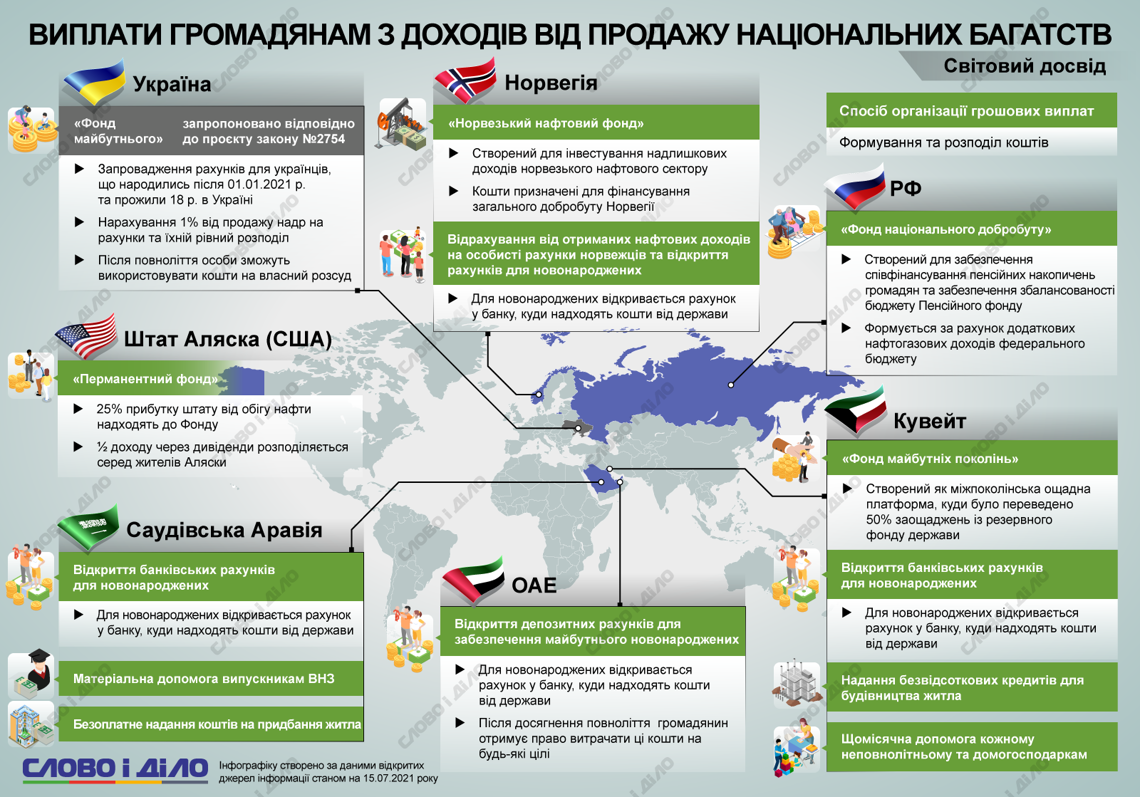 